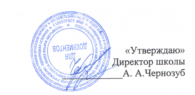 МБОУ «Однолуцкая ООШ имениГероя Советского Союза И. И. Аверьянова»Меню на 21.12.2020 г. для обучающихся 1-4 классов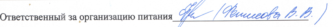 Наименование приёма пищи Наименование блюдаМасса порции(обязательно)Калорийность порции(обязательно)ЦенаЗавтракОмлет 15015010,14Чай с лимоном2001442,56Хлеб пшеничный с маслом20/51235,61Яблоко  100478,4Обед Суп картофельный с бобовыми2501081,87Рис  отварной150204,62,87Сосиска отварная8090,415,88Кисель 2001102,21Хлеб ржаной 50871,93Хлеб пшеничный40464,00ИТОГО:55,47